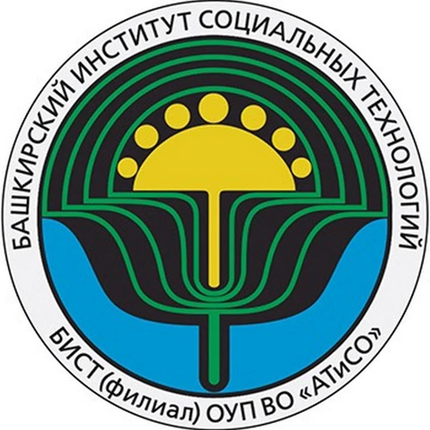 ИНФОРМАЦИОННОЕ ПИСЬМОXIX Международная научно-практическая конференция «Молодежь в современном мире: проблемы и перспективы»17 мая 2023 годаУважаемые коллеги!Приглашаем вас принять участие в XIX Международная научно-практическая конференция «Молодежь в современном мире: проблемы и перспективы».Организатор конференции: Башкирский институт социальных технологий (филиал) ОУП ВО «Академия труда и социальных отношений» (г. Уфа).ОСНОВНЫЕ НАПРАВЛЕНИЯ РАБОТЫ КОНФЕРЕНЦИИ:Политическая культура и гражданская активность молодежи. Сохранение исторической памятиТрансформация ценностных ориентаций в молодежной среде в условиях современных вызовов.Цифровое общество как новый формат реальности: плюсы и минусы.Правовая культура молодежи: состояние, проблемы и пути их решения.Трудоустройство молодежи: риски и вызовы XXI века.Волонтерское общественное движение как условие самореализации молодежи. Детские и молодежные общественные организации. Межнациональные отношения: политологический аспект.Идентичность в условиях трансформации современного общества.Семья как основной духовный ориентир молодежи.Социализация детей и молодежи с ограниченными возможностями здоровья.Медиация как социокультурный инструмент профилактики конфликтов.Культура, искусство, сохранение исторической памятиЭкологическая культура молодежи: состояние, проблемы и перспективы развитияЗдоровый образ жизни молодежи как приоритетное направление социально-экономического и демографического развития государства.Технологии развития научно-образовательного и культурного уровня молодежиПримечание: принимаются также материалы по другим направлениям, соответствующим теме конференции.Рабочие языки конференции – языки народов мира (английский, немецкий, французский, русский и др.). Если статья написана на иностранном языке, необходима краткая аннотация на русском языке.Формат конференции: заочный (только публикация статьи), очный формат (выступление на секции), он-лайн (выступление с докладом на цифровой площадке вуза).УСЛОВИЯ УЧАСТИЯ В КОНФЕРЕНЦИИДля участия в конференции необходимо в срок до 25 апреля 2023 года прислать на электронный адрес bict2023@yandex.ru текст статьи и заявку (в строке «Тема» написать: Молодежь в современном мире; файлы со статьей и заявкой должны быть обозначены фамилией автора). По итогам конференции планируется формирование электронного сборника материалов с размещением его в РИНЦ. Электронный вариант сборника будет разослан авторам. Каждый участник получает сертификат (по электронной почте). Оплата за публикацию статьи – 400 руб., производится после получения автором подтверждения о принятии статьи к публикации.Участие в конференции подтверждается сертификатом.Справка о принятии статьи к участию в конференции может быть предоставлена по просьбе автора.По вопросам конференции обращаться по телефонам: 8-919-145-05-44 – Эльвира Анваровна Халикова8-967-736-81-46 – Агата Игоревна БондаренкоТРЕБОВАНИЯ К ОФОРМЛЕНИЮ СТАТЬИМатериалы публикуются в авторской редакции. Объем материалов – не менее 3 и не более 7 страниц., включая библиографический список.Формат – Microsoft Word, шрифт Times New Roman, интервал 1,15; выравнивание по ширине, все поля по 2 см; абзацный отступ 1,25; без переносов; страницы не нумеруются.Размер шрифта (кегль) – 14 pt.Для текстовых выделений используйте полужирный шрифт; нежелательны подчеркивания, набор прописными буквами и разрядка.Оформление заголовочной части (образец см. ниже).На 1-й строке – УДК.Через строку – фамилия и инициалы автора (авторов) статьи (шрифт 14 pt, прямой, полужирный; инициалы с неразрывными пробелами; текст выравнивается по правому краю), должность, ученая степень и ученое звание (если есть); для студентов, магистрантов – курс, факультет, научный руководитель, его должность, ученая степень и ученое звание (если есть); название образовательного учреждения, организации; электронный адрес автора статьи. Через строку – название статьи (текст набирается строчными буквами, шрифт 14 pt, прямой, полужирный, текст выравнивается по центру, отступа первой строки нет). После заголовочной части через строку – аннотация (краткое, обобщенное описание статьи (5-7 предложений) и ключевые слова (термины, отражающие основное содержание статьи; наличие обязательно).Далее через строку начинается основной текст. Если текст содержит рисунки и таблицы, они должны быть пронумерованы и снабжены названиями или подрисуночными подписями. Рисунки, фотографии, схемы размещаются только в хорошем качестве, в черно-белом цвете.Оформление ссылок и литературы.Ссылки на литературу приводятся по тексту в квадратных скобках [1, с. 182], список литературы – в конце текста в алфавитном порядке с нумерацией.Статьи публикуются в авторском варианте! Будьте внимательны к стилистике, орфографии и пунктуации!Образец оформления заголовочной части:УДКИванова А.А., старший преподаватель, к.ю.н., доцент (или: Иванова А.А., студентка 2-го курса юридического факультета. Н.Р.: Петрова М.И., к.ю.н., доцент).Башкирский институт социальных технологий (филиал) ОУП ВО “Академия труда и социальных отношений”.pull2016@mail.ruНАЗВАНИЕ СТАТЬИАннотация: текст, текст, текст, текст, текст.Ключевые слова: текст, текст, текст, текст, текстТекст статьи…….Библиографический список1.	Иванов А. А. Разработка и применение … // Психологическая помощь социально незащищенным лицам с использованием дистанционных технологий : мат-лы науч.-практич. конф. (Москва, 24–25 февраля 2021 г.) / под ред. А. А. Иванова. М. : МГУ, 2021. С. 123–125.2.	Иванов А. А., Петров А. В. Формы и методы психологической работы… // Вопросы философии. 2019. № 1. С. 80‒86.3.	Каким будет рынок труда в 2025 году // Ведомости : сайт. URL: https://www.vedomosti.ru/management/articles/2020/10/26/844639-rinok-truda. Дата публикации: 26.10.2020.4.	Иванов А. А. Теория и практика … : дис. … д-ра пед. наук. М., 1995. 416 c. 5.	Иванов А. А. Психология самоопределения… : учеб. пособие. М. : МГУ, 2021. 142 с.Оргкомитет оставляет за собой право отклонять материалы, не соответствующие проблематике конференции и требованиям к оформлению, а также имеющие низкий процент оригинальности. Присланные статьи проверяются на плагиат и самоплагиат: доля оригинального текста должна составлять не менее 70%. Заявка на участие в XVII Международной научно-практической 
конференции «Молодежь в современном мире: проблемы и перспективы» РЕКВИЗИТЫ ДЛЯ ОПЛАТЫ ПУБЛИКАЦИИ СТАТЬИ:Полное наименование: Башкирский институт социальных технологий (филиал) Образовательного учреждения профсоюзов высшего образования «Академия труда и социальных отношений».Сокращенное наименование: БИСТ (филиал) ОУП ВО «АТиСО».Р/с 40703810906020000018В Башкирском ОСБ №8598 г. УфыБИК 048073601К/с 30101810300000000601ИНН 7729111625КПП 027643001Назначение платежа: оргвзнос конференции «Молодежь в современном мире: проблемы и перспективы». Указать фамилию плательщика.Фамилия, имя, отчество (полностью)СтранаГородМесто работы или учебыУченая степень (если есть)Ученое звание (если есть)Должность (для студентов, магистрантов, аспирантов – курс, факультет; научный руководитель, его должность, ученая степень, ученое звание (если есть)E-mail Тема Предполагаемое направлениеФормат участия (нужно поставить «+») - заочный - очный - on-line